Oggetto: 	domanda di contributo, per l’annualità 2020-2021, a sostegno dell’attività delle bande musicali e per lo svolgimento di corsi di orientamento musicale ai sensi della legge regionale 17 marzo 1986, n. 5.Il/La sottoscritto/a (Cognome e nome)_________________________________________________________nella sua qualità di legale rappresentante del/della _________________________________________________________  		PRESO ATTO che:Il contributo regionale è diretto a sostenere le seguenti sole spese ammissibili, sostenute nell’arco temporale 1° agosto 2020 – 31 luglio 2021:- spese per i compensi degli insegnanti dei corsi;- spese per l’acquisto di materiale didattico e strumenti;Entro il 1° marzo di ogni anno, la Giunta regionale delibera la concessione del contributo;Il contributo è erogato in due rate: la prima corrispondente al 50% dell’importo concesso dopo d’esecutività della deliberazione di attribuzione e la seconda, a saldo, ad avvenuta verifica rendicontuale; Dei contributi erogati è data comunicazione ai Comuni ove hanno sede le associazioni bandistiche; CHIEDEDI BENEFICIARE, PER L’ANNUALITÀ 2020-2021, DELL’INTERVENTO REGIONALE A SOSTEGNO DELL’ATTIVITÀ DELLE BANDE MUSICALI E PER L’ATTUAZIONE DEI CORSI DI ORIENTAMENTO MUSICALE DI CUI ALLA LEGGE REGIONALE 17 MARZO 1986, N. 5A tal fine, ai sensi del D.P.R. 28 dicembre 2000, n. 445 ed in particolare ai sensi degli articoli 46 e 47 del medesimo, e degli articoli 30 e 31 della l.r. 19/2007, sotto la propria esclusiva responsabilità e consapevole delle sanzioni previste dalla legislazione penale e dalle leggi speciali in materia di falsità degli atti:DICHIARAdi aver preso visione dei contenuti della legge regionale 17 marzo 1986, n. 5 (Interventi regionali per l’attività delle bande musicali e per l’attuazione di corsi di orientamento musicale di tipo corale, strumentale e bandistico);che L’ASSOCIAZIONE BANDISTICA:non è destinataria di provvedimenti giudiziari che applicano le sanzioni amministrative di cui all’articolo 9, comma 2, lettera d), del decreto legislativo 8 giugno 2001, n. 231 (Disciplina della responsabilità amministrativa delle persone giuridiche, delle società e delle associazioni anche prive di personalità giuridica, a norma dell’articolo 11 della l. 300/2000);non è sottoposta a procedure di liquidazione, compresa la liquidazione volontaria, fallimento, concordato preventivo, amministrazione controllata, o non ha in corso un procedimento propedeutico alla dichiarazione di una di tali situazioni;ha adempiuto agli obblighi di trasparenza e pubblicità, di cui alla legge 4 agosto 2017, n. 124;(N.B.: è entrato in vigore dal 1 gennaio 2019  l’obbligo di pubblicità e trasparenza per tutti i soggetti, comprese le associazioni, che ricevono finanziamenti dalla pubblica amministrazione: ogni anno devono pubblicare online il rendiconto di tutti i contributi  pubblici ricevuti nel corso dell’anno precedente, se la somma totale supera i 10.000 euro);di essere a conoscenza che l'Amministrazione si riserva il diritto di procedere d'ufficio a verifiche, anche a campione, in ordine alla veridicità delle dichiarazioni rilasciate e/o, comunque rese nel corso della procedura, ai sensi e per gli effetti della normativa vigente;di essere consapevole delle responsabilità anche penali derivanti dal rilascio di dichiarazioni mendaci e della conseguente decadenza dai benefici concessi sulla base di una dichiarazione non veritiera ai sensi degli articoli 46 e 47 del D.P.R. 445/2000 e del contestuale obbligo di restituzione di un importo pari all’aiuto indebitamente ottenuto, oltre agli interessi calcolati nella misura legale decorrenti dalla data di erogazione;di essere a conoscenza che la dichiarazione mendace comporta, ai sensi dell’articolo 264, comma 2, lettera a), numero 2), del d.l. 34/2020, convertito con legge del 17 luglio 2020, n. 77, il divieto di accesso a contributi, finanziamenti e agevolazioni per un periodo di due anni decorrenti dalla data di adozione del provvedimento di revoca;di prendere atto che, in caso di concessione del contributo, la denominazione dell’associazione bandistica, i relativi dati fiscali e l’importo del contributo concesso saranno resi pubblici sul sito www.regione.vda.it ai sensi dell’articolo 18 del decreto legge 22 giugno 2012, n. 83, convertito con modificazioni nella legge 7 agosto 2012, n. 134, nonché ai sensi del decreto legislativo 14 marzo 2013, n. 33 (Riordino della disciplina riguardante il diritto di accesso civico e gli obblighi di pubblicità, trasparenza e diffusione di informazioni da parte delle pubbliche amministrazioni);di aver preso visione dell’informativa ai sensi dell’articolo 13 del Regolamento generale UE 2016/679 sulla protezione dei dati (in calce al presente Modulo) e di autorizzare l’Amministrazione concedente al trattamento e all’elaborazione dei dati forniti con la domanda di contributo, per finalità gestionali e statistiche, anche mediante l’ausilio di mezzi elettronici o automatizzati, nel rispetto della sicurezza e della riservatezza;DICHIARA inoltre DICHIARA, altresìche il soggetto proponente si  assume la completa responsabilità della realizzazione delle attività programmate, operando pertanto in completa autonomia e secondo le norme di legge vigenti, manlevando la Regione autonoma Valle d’Aosta da qualsiasi responsabilità per eventuali danni riconducibili ad attività direttamente, o indirettamente, connesse alle attività programmate.SI IMPEGNA, ad ogni effetto di legge, agarantire che ogni eventuale variazione apportata all’atto costitutivo e/o allo statuto o riferita alla nomina e/o ai poteri del sottoscrittore del presente atto, sarà tempestivamente comunicata all’Amministrazione regionale al fine di un adeguato puntuale aggiornamento dei dati.SI IMPEGNA, altresì, qualora la presente richiesta di contributo venga accoltaa presentare a consuntivo la seguente documentazionescheda informativa relativa ai corsi espletati; prospetto riepilogativo, di tutte le spese sostenute per l’acquisto di strumenti/materiale didattico e di tutte le spese per insegnanti e di tutte le entrate relative all’attuazione dei corsi di orientamento musicale – periodo 01.08.2020 / 31.07.2021 in forma di dichiarazione sostitutiva di atto di notorietà (gli importi delle categorie di spesa esposti nel rendiconto dovranno trovare riscontro nella documentazione contabile agli atti del soggetto beneficiario);originali o copia conforme all’originale della documentazione di spesa relativa al prospetto di cui al punto precedente (B) fiscalmente valida e intestata al soggetto beneficiario sino alla concorrenza del contributo regionale;quietanza della documentazione contabile di cui al punto precedente (C);dichiarazione attestante che i documenti fiscali presentati a rendiconto non sono stati prodotti a giustificazione di altri contributi ricevuti da Enti e/o privati a copertura delle medesime spese;RIVOLGE ISTANZA AFFINCHÉ IL PAGAMENTO AVVENGA MEDIANTE UNA DELLE SEGUENTI MODALITÀ:Si allegano i seguenti documenti (barrare): Prospetto dei costi e dei ricavi presunti dell’intera attività annuale 2021;Prospetto dei costi e dei ricavi presunti relativi all’attuazione dei corsi di orientamento musicale – periodo 01.08.2020 / 31.07.2021; Prospetto dei costi presunti per l’acquisto di strumenti/materiale didattico – periodo 01.08.2020 / 31.07.2021;Scheda informativa relativa ai corsi 2020-2021;Copia dello Statuto e dell’Atto costitutivo (eventuale);Copia fotostatica non autenticata di un documento di identità del sottoscrittore in corso di validità.	INFORMATIVA AI SENSI DELL’ART. 13 DEL REGOLAMENTO UE 2016/679 TITOLARE DEL TRATTAMENTO DEI DATI E DATI DI CONTATTOIl titolare del trattamento dei dati è la Regione Autonoma Valle d'Aosta/Vallée d’Aoste, in persona del legale rappresentante pro tempore, con sede in Piazza Deffeyes, 1 – Aosta, contattabile all’indirizzo pec: segretario_generale@pec.regione.vda.it. DELEGATO AL TRATTAMENTOIl delegato al trattamento è dirigente responsabile della struttura organizzativa: “ATTIVITÀ CUTLURALI”.DATI DI CONTATTO DEL RESPONSABILE DELLA PROTEZIONE DEI DATIIl responsabile della protezione dei dati (DPO) della Regione Autonoma Valle d'Aosta/Vallée d’Aoste, incaricato di garantire il rispetto delle norme per la tutela della privacy, è raggiungibile ai seguenti indirizzi PEC: privacy@pec.regione.vda.it (per i titolari di una casella di posta elettronica certificata) o PEI: privacy@regione.vda.it. con una comunicazione avente la seguente intestazione “all’attenzione del DPO della Regione Autonoma Valle d'Aosta/Vallée d’Aoste”.FINALITÀ DEL TRATTAMENTOI dati forniti  sono trattati per consentire l’accesso al finanziamento regionale previsto dalla legge regionale 17 marzo 1986, n. 5.COMUNICAZIONE E DIFFUSIONE DEI DATI I dati sono trattati dal personale della Struttura organizzativa “ATTIVITÀ CUTLURALI”. I dati potranno essere altresì trattati dal personale di altri uffici dell’Amministrazione regionale, per il perseguimento delle sole finalità del trattamento. I dati potranno inoltre essere comunicati a soggetti terzi ai quali la comunicazione sia prevista per legge, anche ai fini della verifica sulle veridicità dei dati dichiarati. PERIODO DI CONSERVAZIONE DEI DATII dati saranno conservati per il tempo strettamente necessario al perseguimento della/e finalità del trattamento, e, oltre, secondo i criteri suggeriti dalla normativa vigente in materia di conservazione, anche ai fini di archiviazione dei documenti amministrativi, e comunque di rispetto dei principi di liceità, necessità, proporzionalità, nonché per le finalità per le quali i dati sono stati raccolti.DIRITTI DELL’INTERESSATOL’interessato potrà in ogni tempo esercitare i diritti di cui agli artt. 15 e ss. del Regolamento. In particolare potrà richiedere la rettifica o la cancellazione dei dati personali o la limitazione del trattamento dei dati o opporsi al trattamento nei casi ivi previsti, inviando l’istanza al DPO della Regione autonoma Valle d’Aosta/Vallée d’Aoste, raggiungibile agli indirizzi indicati nella presente informativa.RECLAMO AL GARANTE PER LA PROTEZIONE DEI DATIL’interessato, se ritiene che il trattamento dei dati personali sia avvenuto in violazione di quanto previsto sal Regolamento UE 2016/679, ha diritto di proporre reclamo al Garante per la protezione dei dati personali, si sensi dell’art. 77 del Regolamento, utilizzando gli estremi di contatto reperibili sul sito www.garanteprivacy.it.La comunicazione di dati personali riferiti ai soggetti terzi (insegnanti e allievi dei corsi) è prevista dalla richiamata legge regionale; non si rende pertanto necessario, ai sensi di quanto previsto dall’articolo 14, paragrafo 5, lettera c) del Regolamento UE 2016/679, il rilascio di un’informativa ai predetti soggetti.ASSOCIAZIONE BANDISTICA___________________________________________________USCITE(N.B.: il seguente quadro delle uscite deve ricomprendere anche le spese per il compenso agli insegnanti dei corsi e per l’acquisto di strumenti/materiale didattico ricompresi nel periodo 01.08.2020 / 31.07.2021)ENTRATE(N.B.: il seguente quadro delle entrate deve ricomprendere anche le quote di iscrizione ai corsi 2020/2021 e gli eventuali contributi degli enti locali)ASSOCIAZIONE BANDISTICA___________________________________________________USCITE acquisto strumenti/materiale didattico***************************************************USCITE corsi di orientamentoENTRATE corsi di orientamentoASSOCIAZIONE BANDISTICA___________________________________________________TOTALE ISCRITTI AI CORSI ANNUALITA’ 2020/2021: (precisare nome e cognome)(firma)MARCA DA BOLLO € 16,00salvo soggetto esentato(barrare con X l’opzione interessata e compilare)(barrare con X l’opzione interessata e compilare)MARCA DA BOLLO € 16,00salvo soggetto esentato□Nr. Identificativo della marca da bollo: ____________________________Ai sensi dell'art.47 del D.P.R. 445/2000 si dichiara che la marca da bollo è stata annullata per la presentazione della presente domanda e non sarà utilizzata per qualsiasi altro adempimento che ne richiede l’apposizione.MARCA DA BOLLO € 16,00salvo soggetto esentato□I soggetti esentati dall’apposizione della marca da bollo devono indicare di seguito il motivo della esenzione con la precisazione della relativa norma di legge:MARCA DA BOLLO € 16,00salvo soggetto esentato□Imposta di bollo assolta in modo virtuale(Allegare copia della Ricevuta di avvenuto pagamento).Quadro ADati del Legale rappresentante dell’associazione bandisticaDati del Legale rappresentante dell’associazione bandisticaDati del Legale rappresentante dell’associazione bandisticaDati del Legale rappresentante dell’associazione bandisticaDati del Legale rappresentante dell’associazione bandisticaNome e Cognomenato/a ain data residente inresidente in(Via)(n.)(CAP)(Comune di)(Provincia di)telefono e/o cellularee-mailQuadro BDati dell’associazione bandisticaDati dell’associazione bandisticaDati dell’associazione bandisticaDati dell’associazione bandisticaDati dell’associazione bandisticaDati dell’associazione bandisticaDati dell’associazione bandisticaDenominazioneDenominazioneDenominazioneDenominazione(indicare la denominazione per esteso)(indicare la denominazione per esteso)(indicare la denominazione per esteso)(indicare la denominazione per esteso)(indicare la denominazione per esteso)(indicare la denominazione per esteso)Codice Fiscale/Partita IVACodice Fiscale/Partita IVAC.F._________________________________________  P.IVA. _________________________________________C.F._________________________________________  P.IVA. _________________________________________C.F._________________________________________  P.IVA. _________________________________________C.F._________________________________________  P.IVA. _________________________________________C.F._________________________________________  P.IVA. _________________________________________C.F._________________________________________  P.IVA. _________________________________________Indirizzo sede legaleIndirizzo sede legaleIndirizzo sede legaleIndirizzo sede legale(Via)(n.)(CAP)(CAP)(Comune di)(Provincia di)Recapito postale - indirizzo cui inviare la corrispondenza(se diverso da sede legale)Recapito postale - indirizzo cui inviare la corrispondenza(se diverso da sede legale)Recapito postale - indirizzo cui inviare la corrispondenza(se diverso da sede legale)Recapito postale - indirizzo cui inviare la corrispondenza(se diverso da sede legale)(Via)(n.)(CAP)(CAP)(Comune di)(Provincia di)TelefonoTelefonoIndirizzo E-mailIndirizzo E-mailPEC PEC PEC Persona di contattoPersona di contattoPersona di contattoPersona di contatto(Nome e Cognome)(Nome e Cognome)(Nome e Cognome)(cellulare)(cellulare)(cellulare)Quadro CProfilo dell’associazione bandistica(Barrare e compilare)L’associazione bandistica si è costituita in data _____________, con: Atto pubblico registrato presso l’Agenzia delle entrate di _________________________________ il _____________ al n.____________;	  Scrittura privata autenticata registrata presso l’Agenzia delle entrate di ______________________             il ______________ al n. ____________;	  Scrittura privata registrata presso l’Agenzia delle entrate di _____________________________            il ______________ al n.____________. (Barrare e compilare)L’associazione bandistica si è costituita in data _____________, con: Atto pubblico registrato presso l’Agenzia delle entrate di _________________________________ il _____________ al n.____________;	  Scrittura privata autenticata registrata presso l’Agenzia delle entrate di ______________________             il ______________ al n. ____________;	  Scrittura privata registrata presso l’Agenzia delle entrate di _____________________________            il ______________ al n.____________. NUMERO TOTALE DEI COMPONENTI DELL’ASSOCIAZIONE BANDISTICA:  ________________NUMERO TOTALE DEI COMPONENTI DELL’ASSOCIAZIONE BANDISTICA:  ________________che l’Atto costitutivo e lo Statuto dell’associazione bandistica:(barrare con X una delle 2 opzioni indicate di seguito)che l’Atto costitutivo e lo Statuto dell’associazione bandistica:(barrare con X una delle 2 opzioni indicate di seguito)□sono già stati prodotti a codesti uffici per precedente analoga richiesta di contributo e sono tuttora vigenti□non sono mai stati prodotti a codesti uffici per analoga richiesta di contributo o sono intervenute modificazioni e pertanto vengono allegati nella versione attualmente in vigoreche – in riferimento all’art. 6, comma 2, della legge 30 luglio 2010, n. 122 “Conversione in legge, con modificazioni, del decreto‐ legge 31 maggio 2010, n. 78 (...)” : (barrare con X una delle 2 opzioni indicate di seguito)che – in riferimento all’art. 6, comma 2, della legge 30 luglio 2010, n. 122 “Conversione in legge, con modificazioni, del decreto‐ legge 31 maggio 2010, n. 78 (...)” : (barrare con X una delle 2 opzioni indicate di seguito)□l’organismo non è assoggettato alle disposizioni di cui al comma 2 dell’art. 6 del decreto legge 31 maggio 2010, n. 78, convertito in legge 30 luglio 2010, n. 122 in materia di gratuità di tutti gli organi di amministrazione ovvero di partecipazione ai medesimi remunerata con un gettone di presenza non superiore a 30 euro a seduta giornaliera, in quanto ha una delle seguenti forme giuridiche: Ente previsto nominativamente dal d.lgs. n. 300/1999 o dal d.lgs. n. 165/2001, Università, Ente o fondazione di ricerca o organismo equiparato, ONLUS, Associazione di promozione sociale, Società, Ente previdenziale ed assistenziale nazionale, Camera di commercio, Ente pubblico economico individuato con decreto del Ministero dell’Economia e Finanze, Ente indicato nella tabella C della legge finanziaria, Ente del Servizio Sanitario Nazionale.□che, ai sensi delle disposizioni di cui al comma 2 dell’art. 6 del decreto legge 31 maggio 2010, n. 78, convertito in legge 30 luglio 2010, n. 122, l’organismo rispetta le previsioni in materia di gratuità di tutti gli organi di  amministrazione ovvero che gli stessi percepiscono unicamente un gettone di presenza da una data anteriore al 31 maggio 2010 e che lo stesso è stato ridotto a non oltre 30 euro a seduta giornaliera, non rientrando quindi nell’esclusione operata dal comma 2 dell’art. 6, in merito agli enti che non possono ricevere, neanche indirettamente, contributi o utilità a carico delle finanze pubbliche.(barrare con X una delle 2 opzioni indicate di seguito)(barrare con X una delle 2 opzioni indicate di seguito)□l’attività remunerata svolta da un componente di un organo collegiale, previamente autorizzata da quest’ultimo, esula completamente dal novero delle funzioni riconducibili allo stesso, in base alle vigenti disposizioni del codice civile.□nessun componente di un organo collegiale svolge attività remunerata esulante dal novero delle funzioni riconducibili allo stesso.che in base al regime di contabilità a cui è sottoposta l’associazione bandistica e in relazione alle spese per l’acquisto strumenti/materiale didattico e alle spese per gli insegnanti(barrare con X una delle 2 opzioni indicate di seguito)che in base al regime di contabilità a cui è sottoposta l’associazione bandistica e in relazione alle spese per l’acquisto strumenti/materiale didattico e alle spese per gli insegnanti(barrare con X una delle 2 opzioni indicate di seguito)□l’IVA costituisce un costo d’esercizio per l’ente e va conteggiata ai fini della determinazione del contributo.□l’IVA non costituisce un costo d’esercizio per l’ente e viene recuperata.che l’associazione bandistica che rilascia la presente dichiarazione: (barrare con X una delle 2 opzioni indicate di seguito)□ È SOGGETTO alla ritenuta IRES del 4% (ex art. 28 comma 2 del DPR 600/1973) oppure□ NON È SOGGETTO alla ritenuta IRES del 4% (ex art. 28 comma 2 del DPR 600/1973) e che la stessa esonera, pertanto, la Regione autonoma Valle d’Aosta da ogni e qualsiasi responsabilità a livello fiscale, amministrativo e penale qualora la presente dichiarazione non dovesse corrispondere al vero per diversa imposizione accertata dai relativi uffici fiscali. Conto corrente bancario Conto corrente bancario Conto corrente bancario Conto corrente postale Conto corrente postaleIntestato a: Il c/c bancario o postale deve essere intestato al soggetto proponenteIntestato a: Il c/c bancario o postale deve essere intestato al soggetto proponenteIntestato a: Il c/c bancario o postale deve essere intestato al soggetto proponenteIntestato a: Il c/c bancario o postale deve essere intestato al soggetto proponenteIntestato a: Il c/c bancario o postale deve essere intestato al soggetto proponenteIstituto di credito: Istituto di credito: Filiale di: Indirizzo: Indirizzo: codice IBAN codice IBAN ____________________________________________(Luogo e data)Il Legale Rappresentante(firma)____________________________________________(Luogo e data)Il Legale Rappresentante(firma)__________________________________________________________________(Luogo e data)Il Legale RappresentanteIl Legale Rappresentante(firma)(firma)FAC-SIMILE 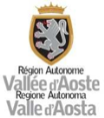 Prospetto dei costi e dei ricavi presunti DELL’INTERA ATTIVITA’ ANNUALE 2021FAC-SIMILE Prospetto dei costi e dei ricavi presunti DELL’INTERA ATTIVITA’ ANNUALE 2021FAC-SIMILE Prospetto dei costi e dei ricavi presunti DELL’INTERA ATTIVITA’ ANNUALE 2021FAC-SIMILE Prospetto dei costi e dei ricavi presunti DELL’INTERA ATTIVITA’ ANNUALE 2021VOCI DI SPESAEURO1.2.3.4.5.6.7.8.9.10.11.12.13.TOTALE SPESEVOCI DI ENTRATAEURO1.…2.…3.…4.…5.Contributo comune di ___________________6.7.8.9.10.11.12.13.TOTALE ENTRATE____________________________________________(data)Il Legale Rappresentante(firma)FAC-SIMILE Prospetto di tutte le spese per l’acquisto strumenti/materiale didattico e di tutte le spese per insegnanti e di tutte le entrate relative all’attuazione dei corsi di orientamento musicale – periodo 01.08.2020 / 31.07.2021VOCI DI SPESAEURO1.Acquisto strumenti2.Materiale didatticoTOTALE SPESEVOCI DI SPESAEURO1.Compenso insegnantiTOTALE SPESEVOCI DI ENTRATAEURO1.Iscrizione ai corsiTOTALE ENTRATE____________________________________________(data)Il Legale Rappresentante(firma)FAC-SIMILE Scheda informativa relativa ai corsi 2020/2021Indicare la strutturazione dei cicli didattici:Indicare la strutturazione dei cicli didattici:Indicare la strutturazione dei cicli didattici:Indicare la strutturazione dei cicli didattici:Indicare la strutturazione dei cicli didattici:Indicare la strutturazione dei cicli didattici:Indicare la strutturazione dei cicli didattici:Indicare la strutturazione dei cicli didattici:Indicare la strutturazione dei cicli didattici:Eventuali precisazioni riguardo alle quote di iscrizione ai corsi:Eventuali precisazioni riguardo alle quote di iscrizione ai corsi:Eventuali precisazioni riguardo alle quote di iscrizione ai corsi:Eventuali precisazioni riguardo alle quote di iscrizione ai corsi:Eventuali precisazioni riguardo alle quote di iscrizione ai corsi:Eventuali precisazioni riguardo alle quote di iscrizione ai corsi:Eventuali precisazioni riguardo alle quote di iscrizione ai corsi:Eventuali precisazioni riguardo alle quote di iscrizione ai corsi:Eventuali precisazioni riguardo alle quote di iscrizione ai corsi:__________________________________________________________________________________________________________________________________________________________(data)(data)(data)Il Legale RappresentanteIl Legale RappresentanteIl Legale RappresentanteIl Legale Rappresentante(firma)(firma)(firma)(firma)CORSO 2020/2021 – tipologia/strumento  ____________________________QUOTA ISCRIZIONE INDIVIDUALE __________________________________________DURATA (indicare la data di inizio e fine del corso): ________________________________NUMERO TOTALE DI ORE DI CORSO PER ISCRITTO: ___________________________NUMERO TOTALE DI LEZIONI PER ISCRITTO: _________________________________SEDE:  ____________________________________________________________________CORSO 2020/2021 – tipologia/strumento  ____________________________QUOTA ISCRIZIONE INDIVIDUALE __________________________________________DURATA (indicare la data di inizio e fine del corso): ________________________________NUMERO TOTALE DI ORE DI CORSO PER ISCRITTO: ___________________________NUMERO TOTALE DI LEZIONI PER ISCRITTO: _________________________________SEDE:  ____________________________________________________________________CORSO 2020/2021 – tipologia/strumento  ____________________________QUOTA ISCRIZIONE INDIVIDUALE __________________________________________DURATA (indicare la data di inizio e fine del corso): ________________________________NUMERO TOTALE DI ORE DI CORSO PER ISCRITTO: ___________________________NUMERO TOTALE DI LEZIONI PER ISCRITTO: _________________________________SEDE:  ____________________________________________________________________CORSO 2020/2021 – tipologia/strumento  ____________________________QUOTA ISCRIZIONE INDIVIDUALE __________________________________________DURATA (indicare la data di inizio e fine del corso): ________________________________NUMERO TOTALE DI ORE DI CORSO PER ISCRITTO: ___________________________NUMERO TOTALE DI LEZIONI PER ISCRITTO: _________________________________SEDE:  ____________________________________________________________________CORSO 2020/2021 – tipologia/strumento  ____________________________QUOTA ISCRIZIONE INDIVIDUALE __________________________________________DURATA (indicare la data di inizio e fine del corso): ________________________________NUMERO TOTALE DI ORE DI CORSO PER ISCRITTO: ___________________________NUMERO TOTALE DI LEZIONI PER ISCRITTO: _________________________________SEDE:  ____________________________________________________________________CORSO 2020/2021 – tipologia/strumento  ____________________________QUOTA ISCRIZIONE INDIVIDUALE __________________________________________DURATA (indicare la data di inizio e fine del corso): ________________________________NUMERO TOTALE DI ORE DI CORSO PER ISCRITTO: ___________________________NUMERO TOTALE DI LEZIONI PER ISCRITTO: _________________________________SEDE:  ____________________________________________________________________CORSO 2020/2021 – tipologia/strumento  ____________________________QUOTA ISCRIZIONE INDIVIDUALE __________________________________________DURATA (indicare la data di inizio e fine del corso): ________________________________NUMERO TOTALE DI ORE DI CORSO PER ISCRITTO: ___________________________NUMERO TOTALE DI LEZIONI PER ISCRITTO: _________________________________SEDE:  ____________________________________________________________________SPECIFICARE E COMPILAREOGNI SINGOLOCAMPO←↓NOME ISCRITTIINSEGNANTEINSEGNANTEORARIO DEL CORSOORARIO DEL CORSOCICLOCORSO 2020/2021 – tipologia/strumento  ____________________________QUOTA ISCRIZIONE INDIVIDUALE __________________________________________DURATA (indicare la data di inizio e fine del corso): ________________________________NUMERO TOTALE DI ORE DI CORSO PER ISCRITTO: ___________________________NUMERO TOTALE DI LEZIONI PER ISCRITTO: _________________________________SEDE:  ____________________________________________________________________CORSO 2020/2021 – tipologia/strumento  ____________________________QUOTA ISCRIZIONE INDIVIDUALE __________________________________________DURATA (indicare la data di inizio e fine del corso): ________________________________NUMERO TOTALE DI ORE DI CORSO PER ISCRITTO: ___________________________NUMERO TOTALE DI LEZIONI PER ISCRITTO: _________________________________SEDE:  ____________________________________________________________________CORSO 2020/2021 – tipologia/strumento  ____________________________QUOTA ISCRIZIONE INDIVIDUALE __________________________________________DURATA (indicare la data di inizio e fine del corso): ________________________________NUMERO TOTALE DI ORE DI CORSO PER ISCRITTO: ___________________________NUMERO TOTALE DI LEZIONI PER ISCRITTO: _________________________________SEDE:  ____________________________________________________________________CORSO 2020/2021 – tipologia/strumento  ____________________________QUOTA ISCRIZIONE INDIVIDUALE __________________________________________DURATA (indicare la data di inizio e fine del corso): ________________________________NUMERO TOTALE DI ORE DI CORSO PER ISCRITTO: ___________________________NUMERO TOTALE DI LEZIONI PER ISCRITTO: _________________________________SEDE:  ____________________________________________________________________SPECIFICARE E COMPILAREOGNI SINGOLOCAMPO←↓NOME ISCRITTIINSEGNANTEORARIO DEL CORSOCICLO____________________________________________(data)Il Legale Rappresentante